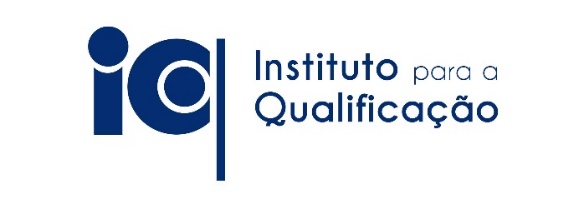 OFERTA FORMATIVA - 2023/2024CENTRO QUALIFICA . Pretendo concluir o 4º ano de escolaridade . Pretendo concluir o 6º ano de escolaridade . Pretendo concluir o 9º ano de escolaridade – Nível 2. Pretendo concluir o 12º ano de escolaridade – Nível 3 Destinatários: Adultos com 18 anos ou mais anos (empregados ou desempregados)Maior de 18 anos (orientação para percursos formativos);Entre os 18 anos e os 23 anos têm de ter pelo menos 3 anos de experiência profissional (só para RVCC);Igual ou superior aos 24 anos não é necessário ter experiência profissional.Habilitação Escolar (para entrar): não são exigidas habilitações escolares (é a que tiver o adulto no momento da inscrição) Certificado de Habilitações/Diploma ou Registo Biográfico ou Sem documento comprovativo (são avaliados por um Técnico)Data de Início: ao longo do anoHorário: diurno/noturno (na maior parte das situações, o adulto define o seu horário e ritmo)Duração: depende de cada adulto (conforme o percurso definido pelo Técnico de Orientação) Apoios: não temCusto: não envolve custosCertificação (quando conclui): Certificado de Qualificações e/ou DiplomaLocal de Formação: a definir após o diagnóstico efetuado pelo Centro Qualifica Local do Centro Qualifica:  3.º andar da Escola Profissional Dr. Francisco Fernandes Consulta o folheto e inscreve-te! Para mais informações, por favor contacte:Telefone: (+351) 291 721 360Telemóvel: (+351) 963 591 287 / 967948604Linha Verde: 800 201 913E-mail: cqualifica.iq@edu.madeira.gov.pt. Pretendo a Certificação de Competências Profissional (RVCC):       - Com experiência profissional como Eletricista de Instalações Destinatários: Adultos com 24 ou mais anos (empregados ou desempregados)Idade igual ou superior a 24 anos Têm de ter pelo menos 1 ano de experiência profissionalAo longo do ano letivo (depende do nº de inscritos)Habilitação Escolar (para entrar): 9º ano de escolaridade Data de Início: ao longo do ano letivo Horário: na maior parte das situações, o adulto define o seu horário e ritmoDuração: depende de cada adulto e conforme o percurso definido pelo Técnico de Orientação Apoios: não temCusto: não envolve custosCertificação (quando conclui): Certificado de Qualificações + Diploma – Nível 2Local de Formação: a definir após o diagnóstico efetuado pelo Centro QualificaDescrição geral da Profissão:Executar instalações elétricas de edificações, bem como efetuar o controlo, a colocação em serviço e a manutenção dos dispositivos dos aparelhos elétricos, eletrónicos e de domótica, de acordo com as normas de higiene e segurança e ambiente e os regulamentos em vigor.Consulta o folheto e inscreve-te! Para mais informações, por favor contacte:Telefone: (+351) 291 721 360Telemóvel: (+351) 963 591 287 / 967948604Linha Verde: 800 201 913E-mail: cqualifica.iq@edu.madeira.gov.pt     - Com experiência profissional como Técnico/a de Obra / Condutor/a de ObraDestinatários: Adultos com 24 ou mais anos (empregados ou desempregados)Idade igual ou superior a 24 anos Têm de ter pelo menos 1 ano de experiência profissionalAo longo do ano letivo (depende do nº de inscritos)Habilitação Escolar (para entrar): 12º ano de escolaridade Data de Início: ao longo do ano letivo Horário: na maior parte das situações, o adulto define o seu horário e ritmoDuração: depende de cada adulto e conforme o percurso definido pelo Técnico de Orientação Apoios: não temCusto: não envolve custosCertificação (quando conclui): Certificado de Qualificações + Diploma – Nível 4Local de Formação: a definir após o diagnóstico efetuado pelo Centro QualificaDescrição geral da Profissão:Proceder à análise do projeto, do caderno de encargos, do plano de trabalhos de uma obra e colaborar na determinação da sequência das diversas fases de construção, assim como na sua orçamentação, no domínio das técnicas e procedimentos, bem como das normas de segurança e higiene.Consulta o folheto e inscreve-te! Para mais informações, por favor contacte: Telefone: (+351) 291 721 360Telemóvel: (+351) 963 591 287 / 967948604Linha Verde: 800 201 913E-mail: cqualifica.iq@edu.madeira.gov.pt